PRÉNOM : ……………………………………………………………………………………………………………………………NOM : …………………………………………………………………………………………………………………………………ADRESSE : …………………………………………………………………………………………………………………………………………………………………………………………………………………………………………………………………………CODE POSTAL et VILLE : ………………………………………………………………………………………………………TÉLÉPHONE FIXE : ………………………………………………………………………………………………………………TÉLÉPHONE PORTABLE : ……………………………………………………………………………………………………ADRESSE ÉLECTRONIQUE : ………………………………………………………………………………………………….Je souhaite recevoir les informations du comité de lecture :	                       OUI   /   NONJe souhaite recevoir la newsletter des Correspondances de Manosque :        OUI   /   NONATTENTION, pour les mineurs, autorisation et signature du représentant légal. Date : Signature :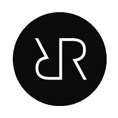 FICHE DE RENSEIGNEMENTS - INSCRIPTIONBIBLIOTHÈQUE DES CORRESPONDANCES DE MANOSQUE